FACILITATOR’S GUIDEACTIVITY 2.1 MIRROR ME!Title: Self-EsteemDraw pictures of themselves, and add positive labels to their own and others drawings. Materials: Large paper (body size if possible), scissors, markers. Activity: Have participants lie down on the paper to be traced-or for smaller paper they may simply draw a picture of their entire body. Ask each person to write in each of their body parts all of the positive things about it they can think of, including all of the things it can do. Instructions:Draw yourself on a piece of paper from head to toe. Which area do you like the best? It could be your smile or your muscles, even perhaps your eyes!Tag each of the following parts with one word that describes how you feel about it.Body size, Body shape, PostureFacial features, Hair, Head, EarsArms, Skin, Hands, LegsHeartReproductive SystemUrge them to be creative. Examples: Head: smart. Ears: good listener. Smile: funny. Arms: strong for hugging. Heart: caring friend. Reproductive system: Healthy. Legs: good runner. Allow each player to present their work. If time permits, ask students to circulate and add kind words to others’ drawings. Discussion: Did you think of positive traits you hadn’t thought of before? Was it easy to do? Is it hard to say nice things about yourself? Why?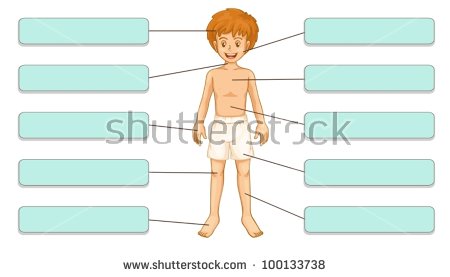 https://www.shutterstock.com/image-vector/illustration-body-parts-labels-100133738?src=ekIqjEa45loXAYlYKrwrhw-1-3ACTIVITY 2.2 OKAY? Or NOT OKAY?Title: Risk Taking BehaviourTo discuss student’s opinion about risk taking behaviorsMaterials: Mahjong Paper, MarkerTime: 15 minutesActivity: Ask each person to write down the list of things in Task 1 and Task 2 (see below)Instructions:Students are asked to draw a table with 2 columns with a title of ‘OK’ and ‘NOT OKAY’ respectively.Facilitator will read out statements to participants, then participants have to choose whether the statements are “OK” or “NOT OKAY”Students will have to give reason why they say so.Conclude of all of participant’s opinion and come out with one decision. Come out with the consequences for that unhealthy behavior.Suggested statements:Underage drinking is considered very cool and shows maturityGirls see guys who smoke as ‘ada gaya’ and manlyIt is okay to spike drinks to prank friends.Vape have less nicotine than cigarette!Leaving drunk friends at a party and go for the next partyAll drug addicts have HIV!You noticed your friend has become underweight but still insist that they are fatPlay online games (such as DOTA) during school dayDiscussion: Discuss the possible consequence of each behaviour and how it would affect adolescents.ACTIVITY 2.3 SUKA? Atau TAK SUKA?Title: Keeping Fit the Healthy WayObjectives: 1.  To discuss diet and nutrition                     2.  To ensure participants understand what is MY PLATE                     3.  To discuss different types of exercisesMaterials: Plate (or box) for input, Printed pictures of food (for example), 2 containers as boxes with sign “SUKA” and “TAK SUKA”, Markers, Cut papersTime: 15-30 minutesActivity: Place 2 boxes with sign “SUKA” and “TAK SUKA” in front of class.Each participant has to take 2 pieces of cut papers and write one food they like and one food they dislike into each box.After that, facilitator will read out the paper and discuss whether it is “healthy” or “not healthy”.Using the class white board, classify each of food into “MEAL” “JUNK FOOD” “FAST FOOD” and “DESSERTS”Finally create a balance diet for Breakfast, Lunch, Dinner and Supper.Discussion: Discuss the nutritional value of each type of food presented.ACTIVITY 2.4 WHAT SHOULD I DO?Title: Managing stressDebate this sentence: “To have a healthy lifestyle, it’s better to “Get Moving & Be Active” than to “Relax & Chill”.Materials: Timekeeper Activity: Divide the group into 2 teams and encourage students to think of points to support their team. Discussion: What are the benefits of each? Do you think there should be a balance between activities for body and mind? Different people beat stress in their own way. 